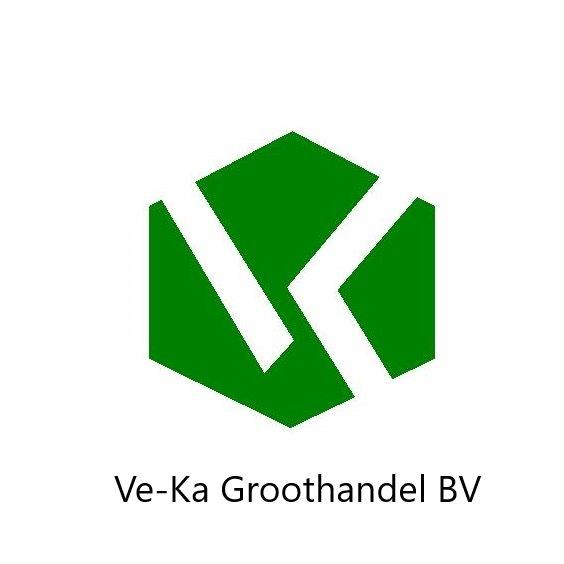 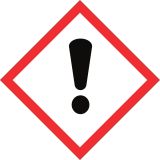 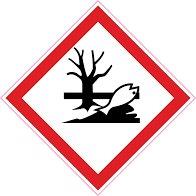 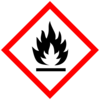 Etiket:  GL-1704 GL-1705 GL-1714 GL-1715H-226 vloeibare stof ontvlambaar en damp. H-315 veroorzaakt huid irritatieH-317 kan een allergische huidreactie veroorzaken.H-319 Veroorzaakt ernstige oogirritatie.H-411 Giftig voor in het water levende organismen , met langdurige gevolgen. Veiligheid aanbevelingen:P210 Verwijderd houden van warmte/vonken/open vuur/ hete oppervlakken en andere ontstekings bronnenP-273 voorkom lozing in het milieuP261 inademing van stof/ rook /gas/ nevel/ damp/  spuitnevel vermijdenP280 Beschermende kledij dragen.P321 Specifieke behandeling vereistP-370/P278 Ingeval van brand blussen met water.P403/ P-235 Op een goed geventileerde plaats /koel bewaren.P-501 De inhoud van de verpakking verwerken volgens de plaatselijke / regionale/ internationale voorschriftenEUH208 Kan een allergische reactie veroorzaken.